Draft AgendaTuesday 5th February, 2013 Wednesday 6th February, 2013
Venue: Regency IVThursday 7th February, 2013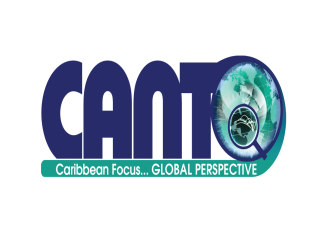 BROADBAND INFRASTRUCTURE, INVENTORY & PUBLIC AWARENESS IN THE CARIBBEAN (BIIPAC)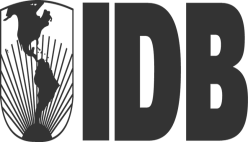 Official Project Launch5th – 7th February, 2013Hyatt Regency Hotel, Port of Spain, Trinidad and TobagoOfficial Project Launch5th – 7th February, 2013Hyatt Regency Hotel, Port of Spain, Trinidad and TobagoOfficial Project Launch5th – 7th February, 2013Hyatt Regency Hotel, Port of Spain, Trinidad and Tobago7:00 pm – 9:00 pmWelcome Reception & Cocktails 
Venue: Regency I, II, III & FoyerTime Event 9:00 amWelcome, Project Purpose and Background - Regenie Fräser, CANTO Secretary General9:25 amGeneral overview of Status of Broadband and the Work the IDB is Pursuing in the Region - Antonio Garcia Zaballos, Telecommunications Lead Specialist, IDB9:50 amAddress  – Minister Rupert Griffith, Minister of Science and Technology10:10 amQuestions & Answers (from media and other stakeholders) - Ayanna Samuels, BIIPAC Regional Coordinator10:30 amCOFFEE BREAK
Venue: Regency III Foyer10:45 amBIIPAC Project Components and Scope Chaired by: Dirk Currie, Chairman, CANTO Board of Directors11:00 am Component 1: Broadband diagnosis and infrastructure maps  Presentation- Javier Marin, IDB Consultant11:15 am Component 1 Discussion11:40 am Component 2: Review of the regulatory and institutional frameworks and current sector trendsPresentation - Glenda Medford, Managing Director, GemFord Consultancy Services Ltd.11:55 am  Component 2 Discussion12:20 pm Component 3: ICT awareness and capacity building in the Caribbean  Presentation - Hopeton Dunn, Professor of Communications Policy and Digital Media, University of the West Indies, Mona, Jamaica 12:35 pm Component 3 Discussion1:00 pmLUNCH 
Venue: Jade 2:05 pmComponent 4: Public policy and regional recommendations for the design of national broadband strategies Presentation- Atiba Phillips, Managing Director, InfoCom Technologies (ICT) Ltd. 2:20 pmComponent 4 Discussion2:45 pmProject Deliverables and Milestones 3:45 pmProposed Steering Committee 4:15 pmProposed Project Technical Team4:45 pmClosingTime Event 9:00 amReview of Component Deliverables10:00 amCOFFEE BREAKVenue: Regency III Foyer10:20 amReview of Terms of Reference for Components11:20 amReview of Draft Project Plan12:20 pmLUNCH 
Venue: Regency II1:20 pmReview of Terms of Reference for Steering Committee2:20 pmReview of Terms of Reference for Technical Committee4:00 pmClosing